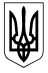 ВОЗНЕСЕНСЬКА РАЙОННА ДЕРЖАВНА АДМІНІСТРАЦІЯМИКОЛАЇВСЬКОЇ ОБЛАСТІВІДДІЛ ОСВІТИ25 лютого 2016 р.                             м. Вознесенськ		№ 78Про виконання рішенняколегії від 25.02.2016 рокувідділу освіти Вознесенськоїрайонної державної адміністрації	Відповідно до пункту 3 Розділ IV «Організація роботи відділу» Положення про відділ освіти Вознесенської райдержадміністрації, затвердженого розпорядженням голови Вознесенської районної державної адміністрації від 15.04.2010 року №157-р, на виконання річного плану роботи відділу освіти на 2016 рік та рішення колегії від 25.02.2016 року (протокол №1)НАКАЗУЮ:1. Керівникам загальноосвітніх навчальних закладів:
	1.1. Забезпечити неухильне виконання постанови Кабінету Міністрів України від 12.04.2000 №646 «Про затвердження Інструкції з обліку дітей та підлітків шкільного віку».
									Термін: постійно	1.2. Активізувати роз'яснювальну роботу з певною категорією батьків щодо їх відповідальності за здобуття їхніми дітьми повної загальної середньої освіти відповідно до чинного законодавства.
                            							Термін: постійно                                                                                                	1.3. Посилити співпрацю зі службами у справах дітей, підрозділами кримінальної міліції у справах дітей щодо проведення у межах своєї компетенції роз'яснювальної роботи серед населення для обов'язкового здобуття дітьми і підлітками повної загальної середньої освіти та повернення їх до навчання.
									Термін: постійно   1.4. Суворо дотримуватися графіків особистого прийому громадян.								Термін: постійно1.5. Тримати на постійному особистому контролі виконання Указу Президента України від 07.02.08 № 109/2008; 								Термін: постійно1.6. Посилити персональну відповідальність за вирішення відповідно до своєї компетенції питань, що порушуються у заявах і скаргах громадян.									Термін: постійно	1.7. Підвищити профілактичну роботу щодо попередження травматизму під час навчально – виховного процесу та в побуті.									Термін: постійно	1.8. Підвищити стан виконавської дисципліни щодо здачі щомісячних звітів стану травматизму.									Термін: постійно	1.9. Забезпечити неухильне виконання постанови Кабінету Міністрів України від 12.04.2000 №646 «Про затвердження Інструкції з обліку дітей та підлітків шкільного віку».
									Термін: постійно	1.10. Активізувати роз'яснювальну роботу з певною категорією батьків щодо їх відповідальності за здобуття їхніми дітьми повної загальної середньої освіти відповідно до чинного законодавства.
                            							Термін: постійно                                                                                                	1.11. Посилити співпрацю зі службами у справах дітей, підрозділами кримінальної міліції у справах дітей щодо проведення у межах своєї компетенції роз'яснювальної роботи серед населення для обов'язкового здобуття дітьми і підлітками повної загальної середньої освіти та повернення їх до навчання.
                								Термін: постійно   2. Завідувачам дошкільних навчальних закладів:2.1.  Здійснити моніторинг сімей дошкільнят, які перебувають в складних життєвих обставинах, створити умови для навчання і виховання дітей в групах з  короткотривалим перебуванням .                                                                                            	Термін: до 01.04.2016 року2.2. Охопити дошкільною освітою не менше як 85% дітей від 3 до 5 років та 100% - п’ятирічного віку.                                                                                               	Термін: постійно2.3. Завчасно клопотати перед сільськими та селищною радами про відкриття додаткових груп.2.4. Віднайти можливість підключення до мережі Інтернет та створення WEB-сайтів.                                                                                             	Термін: до 01.09.2016 року                          2.5. Взяти під контроль здобуття педагогами вищої освіти та оволодіння комп’ютерною грамотністю.                                                                                                	Термін: постійно2.6. Забезпечити комплексне виконання розвивальних, освітніх і виховних завдань програми. Особливу увагу звернути на створення належного розвивального та ігрового середовища. 2.7. Здійснювати заходи щодо  подальшого зміцнення матеріально - технічної бази  дошкільних навчальних закладів району.                                                                                               	Термін: постійно3. Головному спеціалісту з дошкільної освіти (Русаловська С.М.): 3.1. Здійснювати контроль за показниками  охоплення дітей дошкільною освітою та якістю надання освітніх послуг									 Термін: постійно3.2. На засіданні «Школи молодого керівника» розглянути питання  щодо особливостей організації навчально-виховного процесу у групах короткотривалого  перебування у дошкільних навчальних закладах,  здійснення соціально-педагогічного патронату                                                                                            	Термін: до 28.03.2016 року4. Централізованій бухгалтерії відділу освіти:	4.1. Вишукати можливість фінансування видатків на виготовлення проектів землевідведення для закладів освіти.							Термін: до 01 липня 2016 року	4.2. Передбачити у бюджеті 2016 року видатки та технічне обстеження проектними організаціями шкільних будівель з метою вчасного проведення їх капітального ремонту та упередження аварійних ситуацій.							Термін: до 01 травня 2016 рокуНачальник відділу освіти 							Н.В. Лапаєва